Консультация для родителей                                  Артикуляционная гимнастика домаПодготовила Зиновьева Н.А. Правильное произношение звуков обеспечивается благодаря хорошей подвижности органов артикуляции, к которым относятся губы, язык, нижняя челюсть, мягкое нёбо. Работа по развитию основных движений органов артикуляционного аппарата проводится в форме артикуляционной гимнастики.Цель артикуляционной гимнастики – выработка полноценных движений и определённых положений органов артикуляционного аппарата, необходимых для правильного произношения звуков.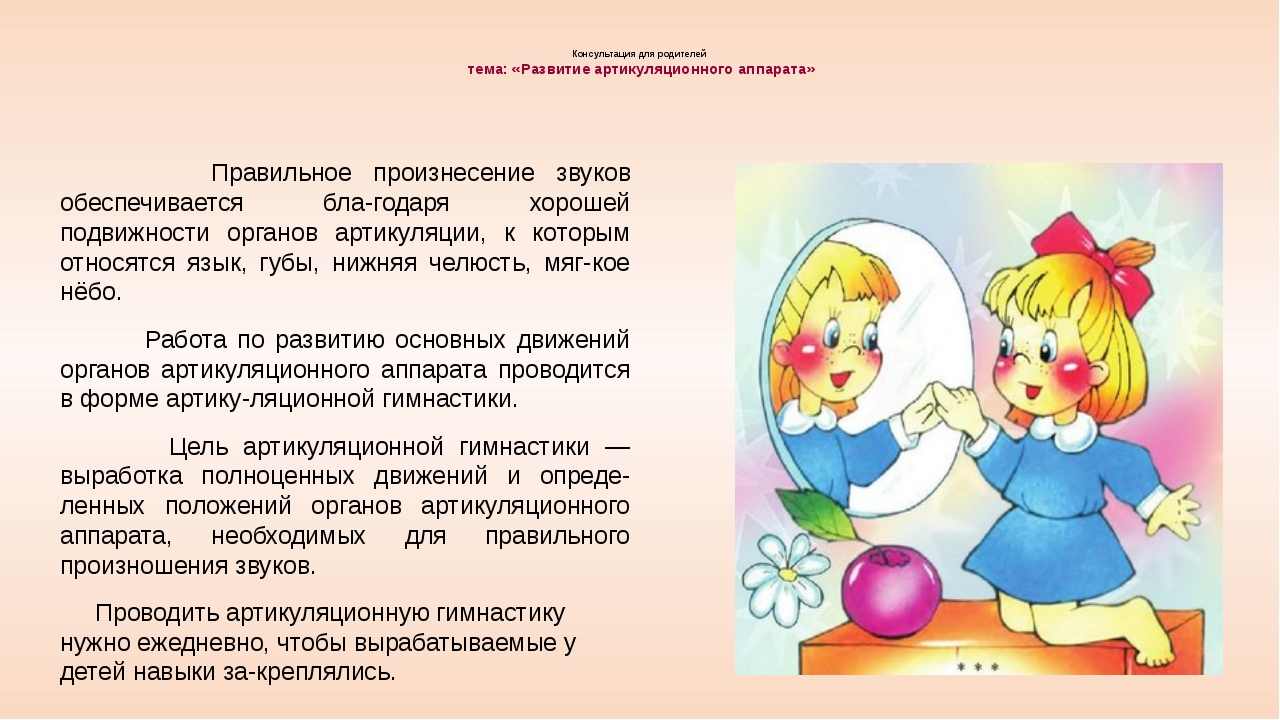 Проводить артикуляционную гимнастику нужно ежедневно, чтобы вырабатываемые у детей навыки закреплялись. Заниматься с ребёнком необходимо и дома. Заниматься следует ежедневно 7 – 10 минут.Все упражнения проводятся перед зеркалом (лучший вариант – большое зеркало, где ребенок видит себя и взрослого, но можно и маленькое зеркальце).Все упражнения проводятся в виде игры. Запрещено принуждать ребенка заставлять заниматься. Необходимо заинтересовать: «Давай поиграем с язычком…»Артикуляционная гимнастика-сказка«У бабушки с дедушкой»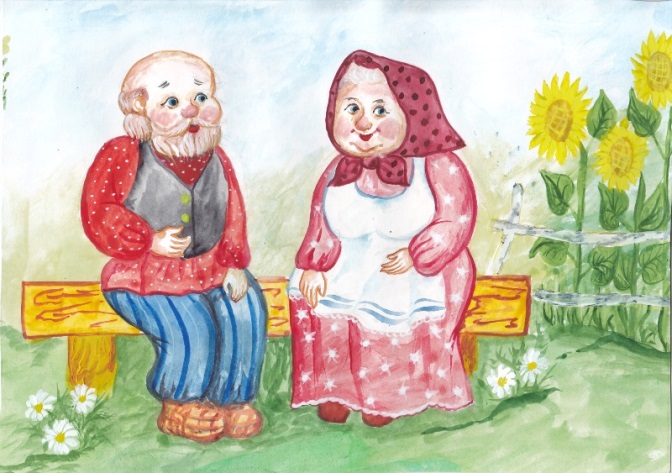 Толстые внуки приехали в гости (надуваем щёки), С ними худые – лишь кожа да кости (втягиваем щёки). Бабушка с дедушкой всем улыбнулись (губы в широкой улыбке, видны верхние и нижние зубы)Поцеловать они всех потянулись (губы тянем вперёд). Утром проснулись – в улыбочки губы (снова широкая улыбка). Чистили мы свои верхние зубы (широкий язык за верхними зубами) Вправо и влево, внутри и снаружи (соответствующие движения широким языком). С нижними зубками тоже мы дружим (повторение этих движений языком в положении за нижними зубами). Губы сожмём мы, и рот прополощем (поочерёдное надувание щёк – губы не пропускают воздух), И самоваром пыхтим, что есть мочи (одновременное надувание обеих щёк с последующим выпусканием воздуха через губы). Блюдца поставим - положат блины нам (широкий язык лежит на нижней губе). Дуем на блинчик – не в щёки, не мимо (подуть на широкий язык). Блинчик жуём, завернём и прикусим (жуём распластанный язык, потом прикусываем его, завернув за нижние зубы), Блинчик с вареньем малиновым вкусным (облизываем широким языком верхнюю губу спереди назад). Чашки поставим, чтоб чаю налили (широкий язык загибаем кверху «чашечкой»), На нос подули – мы чай остудили (подуть с «чашечки» вверх). Чаю попили – никто не обижен («чашечка» двигается вперёд – назад). Вкусный был завтрак – мы губы оближем (кончик языка облизывает губы по кругу). Бабушка шила, а Барсик с катушкой бегал, как будто с живою зверюшкой (кончик языка зацепляем за нижнюю губу и двигаем язык вперёд – назад). Бабушке нашей всегда помогаем: Нитки в иголки мы ей продеваем (узкий язык тянем вперёд).Бабушка швы на машинке строчила (узкий язык двигается вперёд – назад) И на зигзаг её переключила (узкий язык двигается влево – вправо). Петли иголкой она обметала (кончик языка описывает круг за зубами), Пуговки круглые по пришивала (кончик языка упирается то в одну, то в другую щёку, а палец пытается втолкнуть его а рот). Дедушка сделал для внуков качели (кончик языка ставим попеременно то за верхние, то за нижние зубы), Все мы на них покачаться успели. После качелей мы в прятки играли (широкий язык убирается под верхнюю губу), Прятались на чердаке и в подвале (широкий язык- под нижнюю губу). Дедушка скачет на лошади ловко (цокаем языком),Звонкие вязнут на глине подковки (цоканье на верхней губе). Вот замедляет лошадка шажочки (медленное цоканье с натягиванием подъязычной связки), Вот на опушке мы видим грибочки (присасываем язык к нёбу и открываем рот). Вот из сарая индюшка пришла, Важно сказала: «БЛ – БЛ – БЛ – ЛА» (широкий язык ходит вперёд – назад по верхней губе; упражнение делаем с голосом).